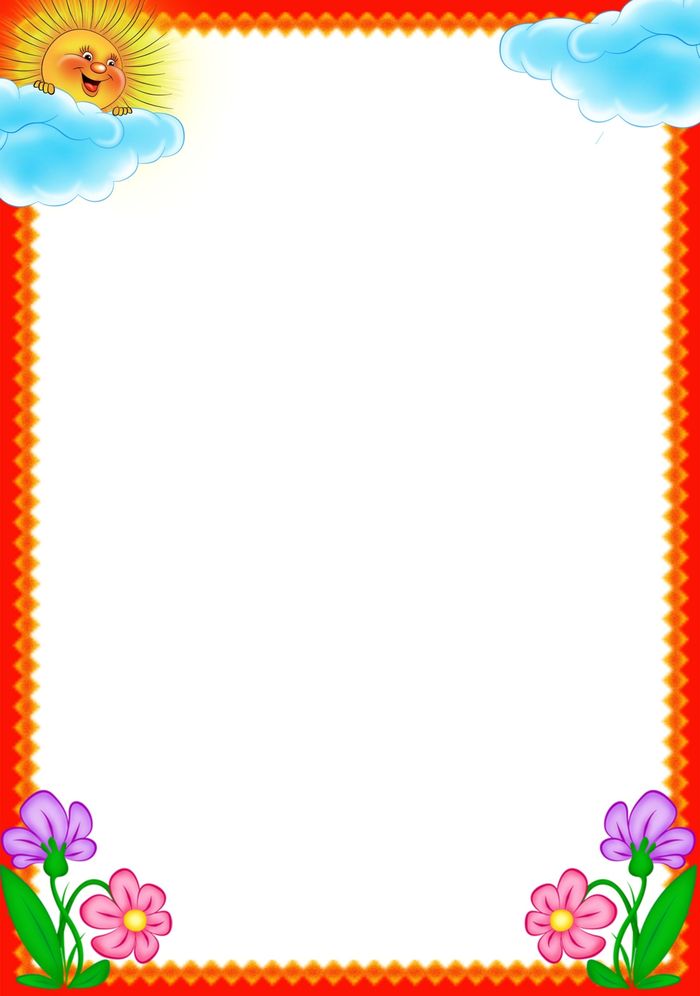 ГАЗЕТАДЛЯ   ЛЮБОЗНАТЕЛЬНЫХРОДИТЕЛЕЙ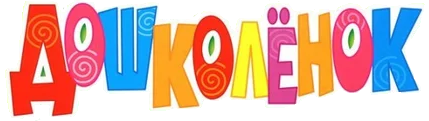 Выпуск № 25,Апрель 2022гПодготовили: Каталевская Е.В.                     Соколова М.М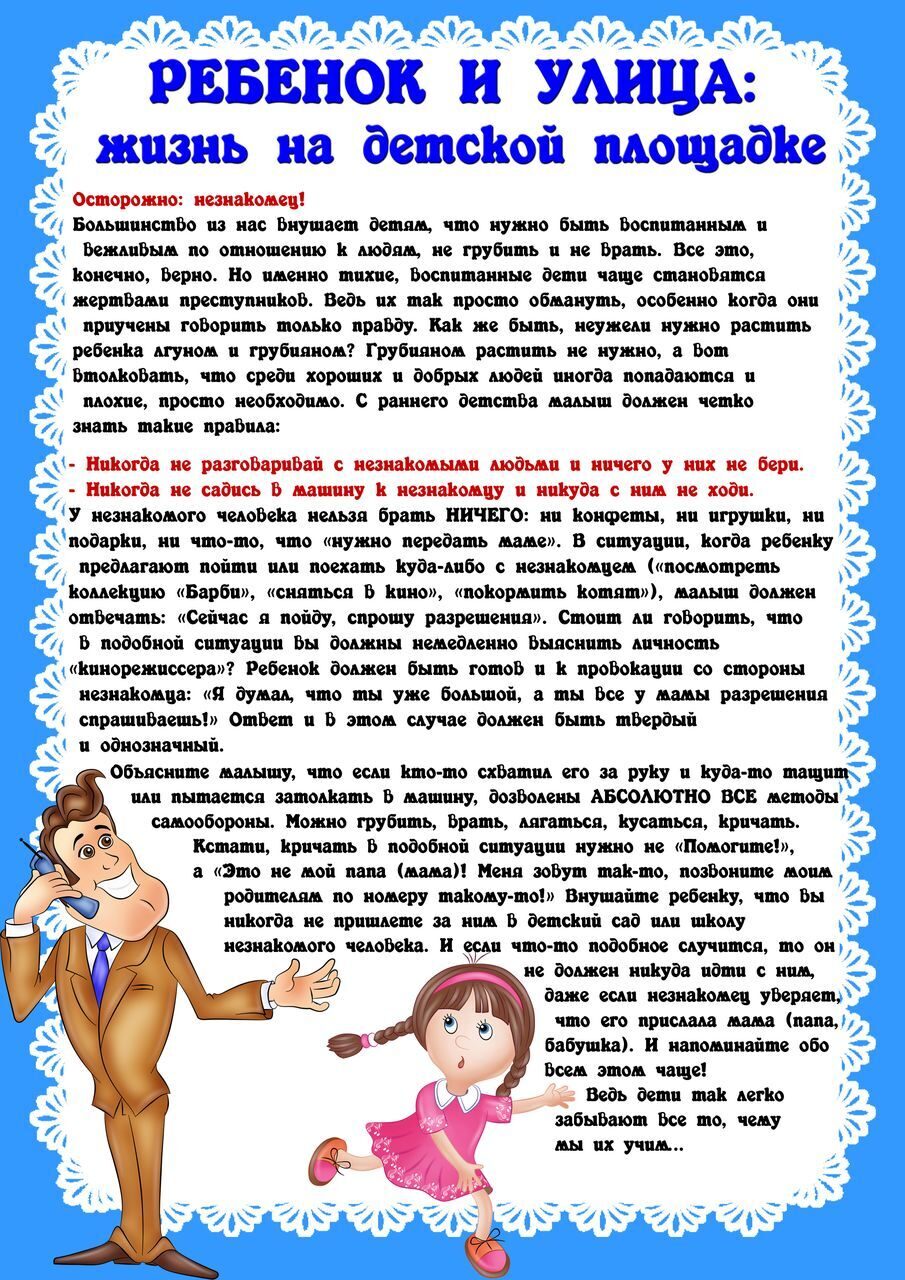 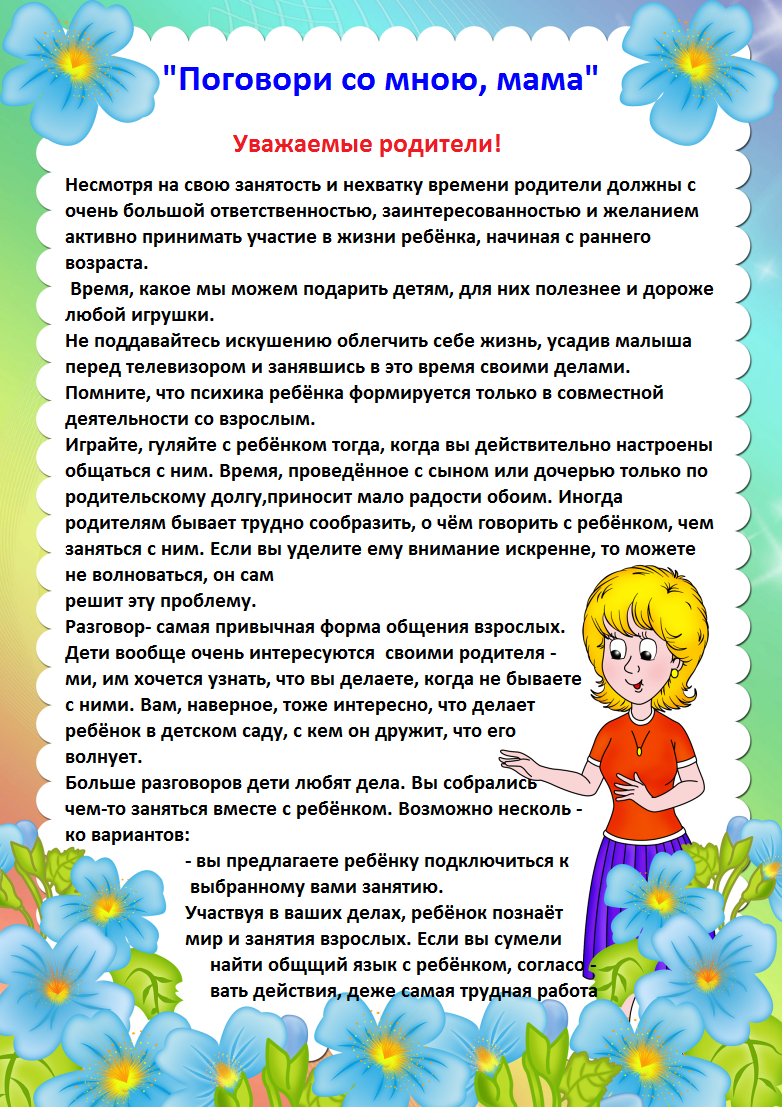 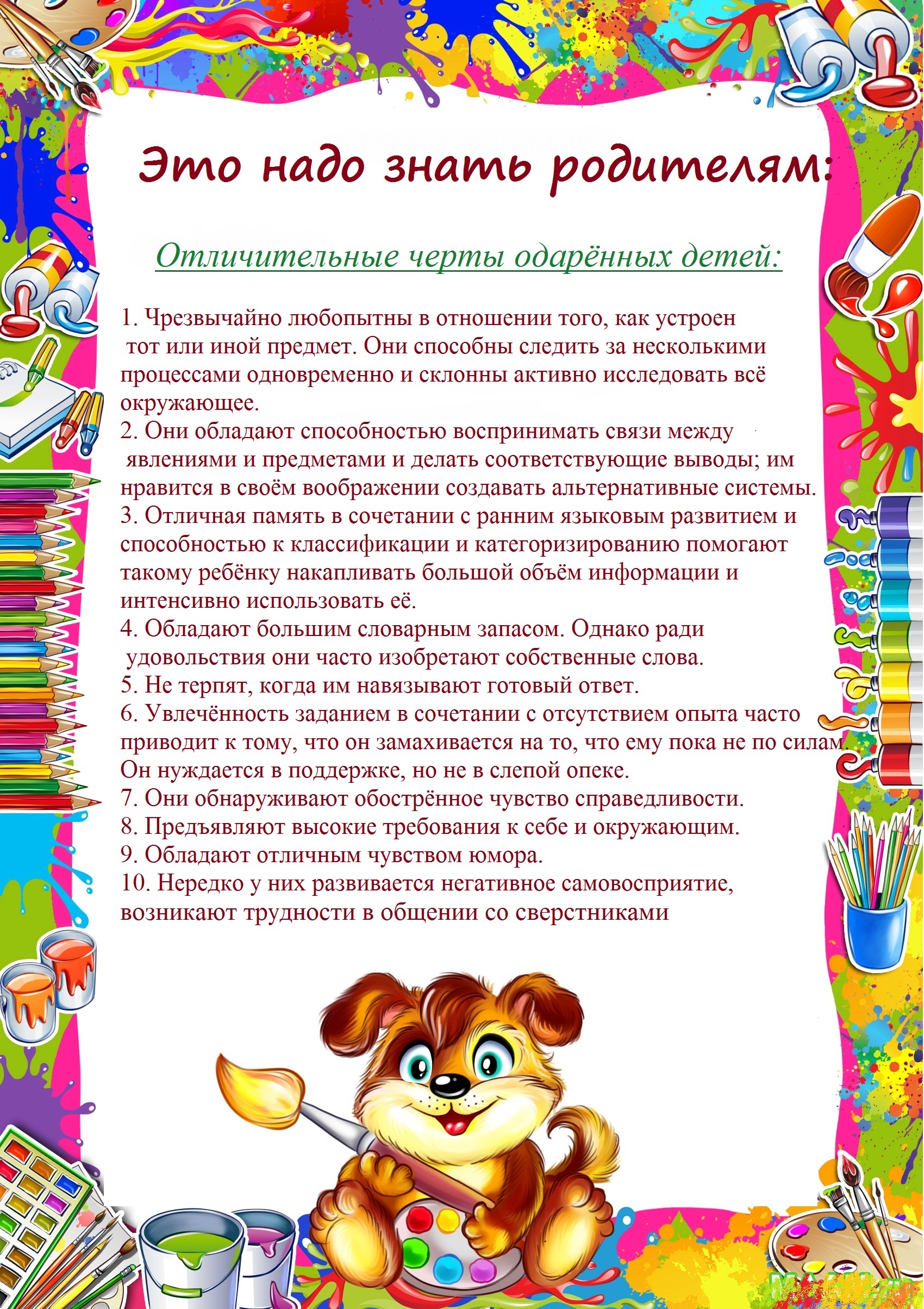 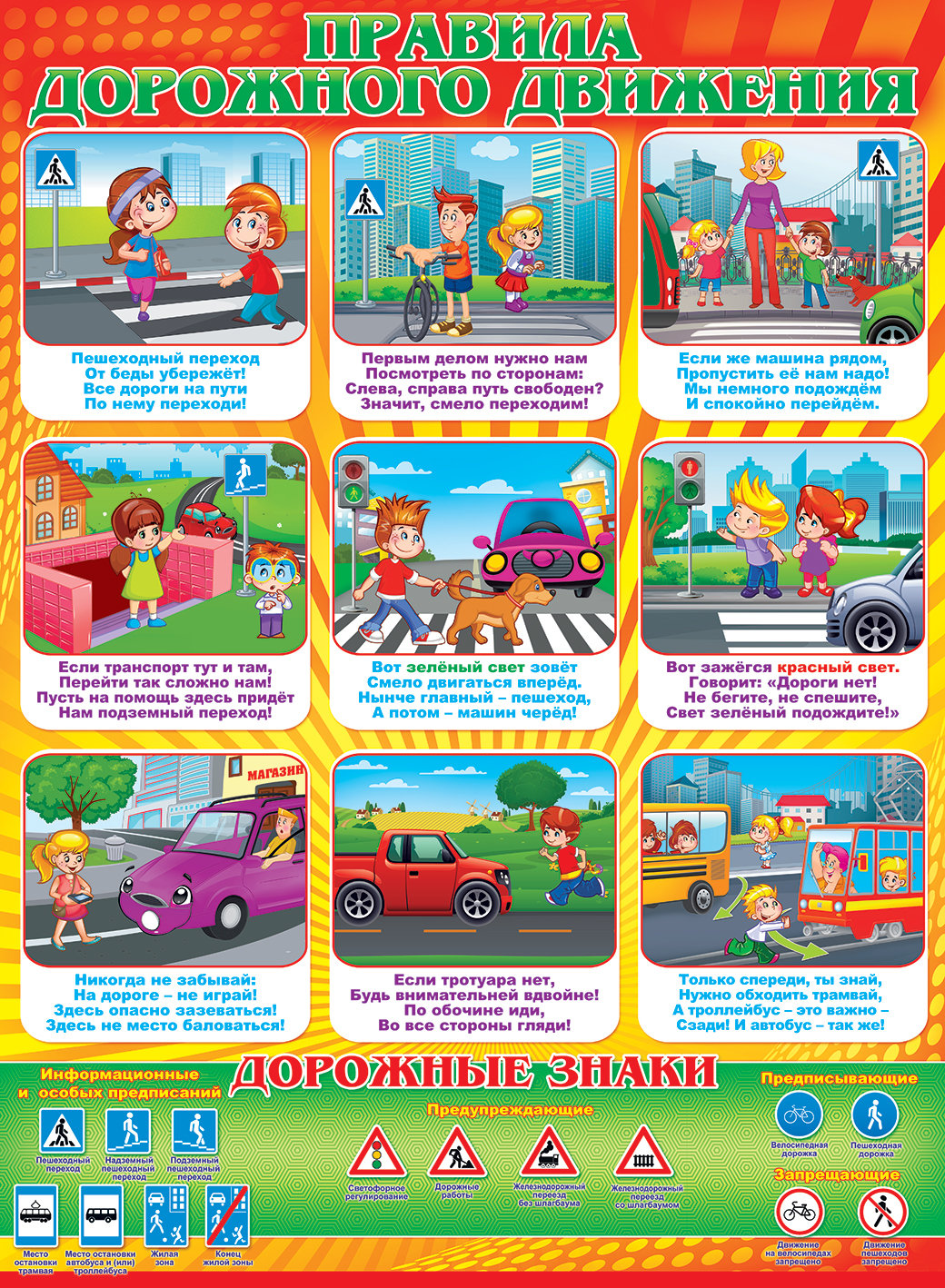 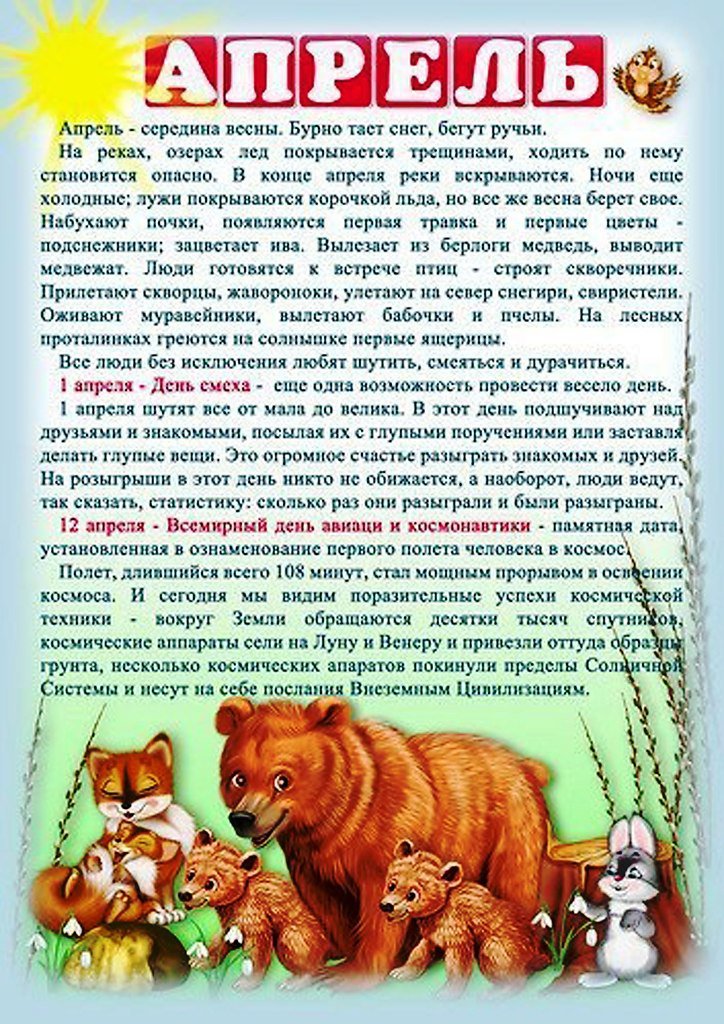 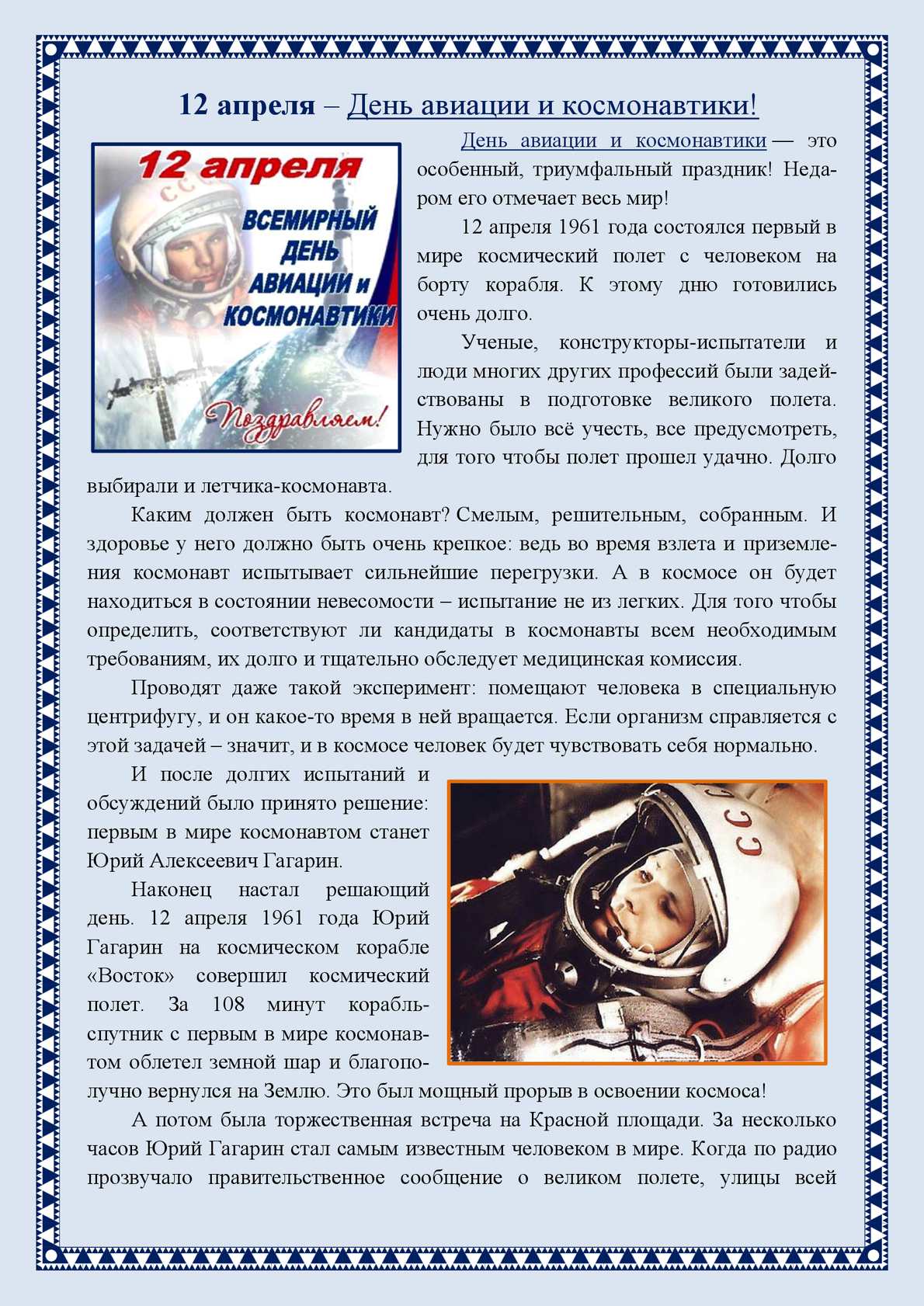 